SUPPLEMENTARY MATERIAL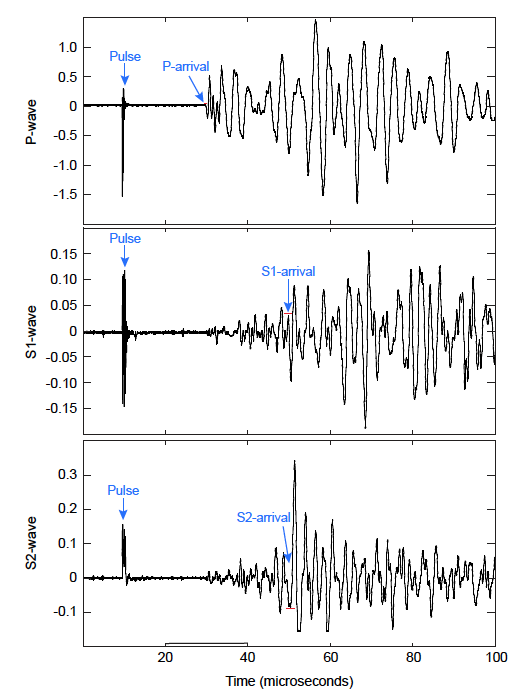 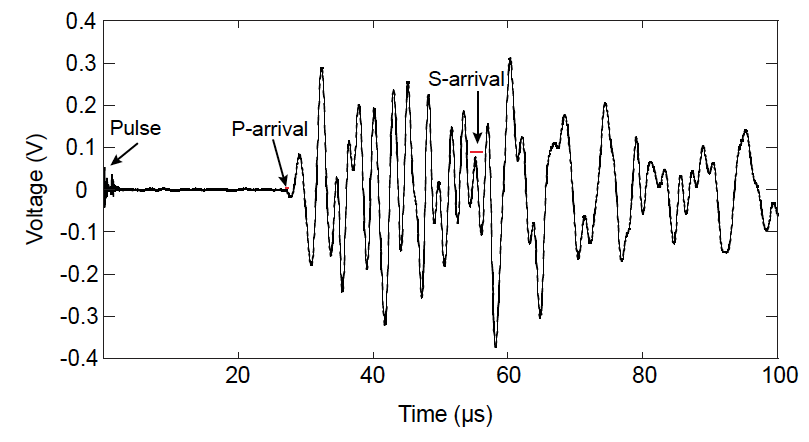 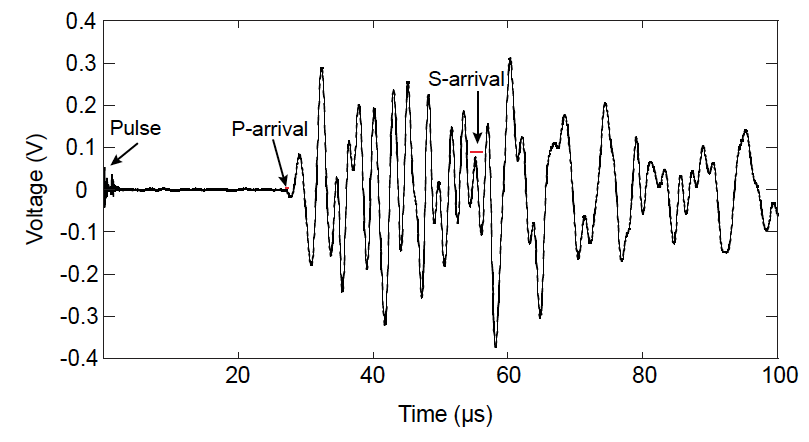 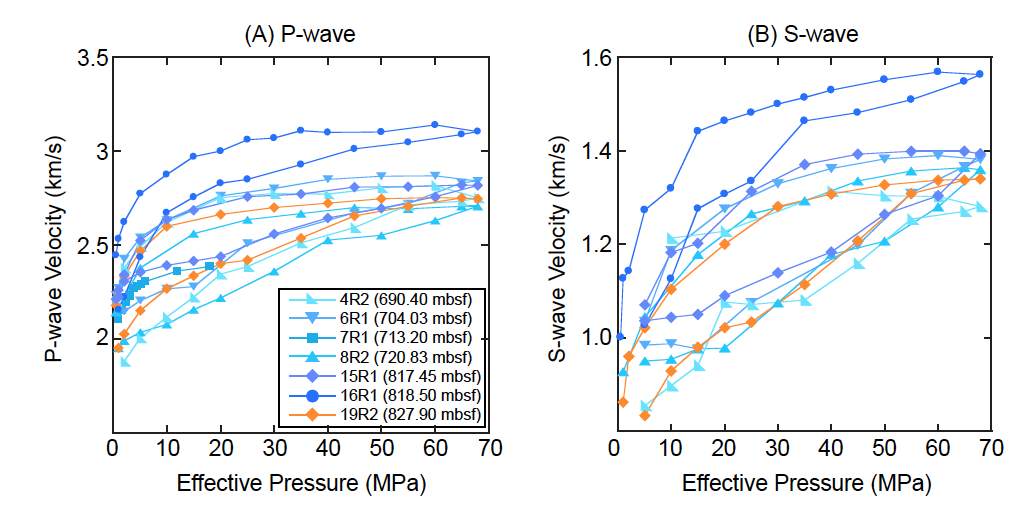 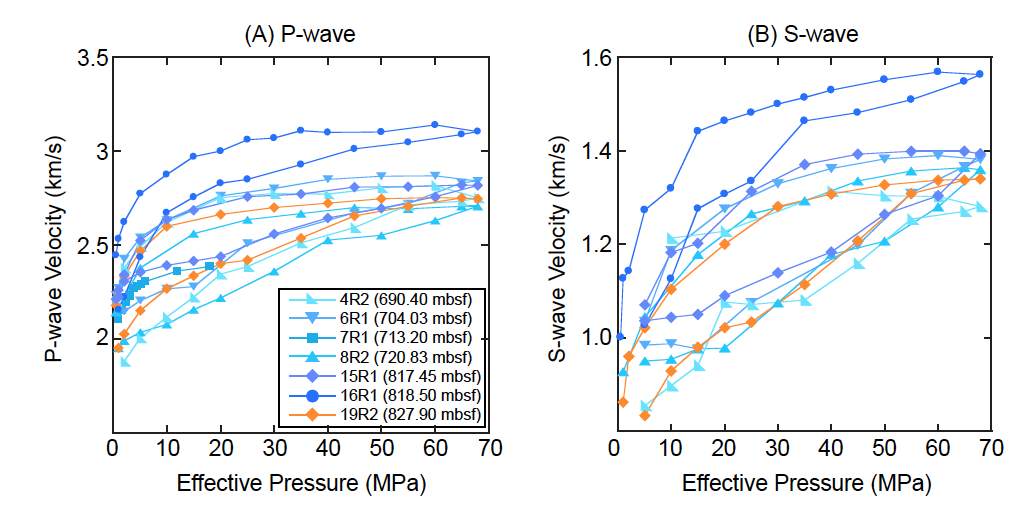 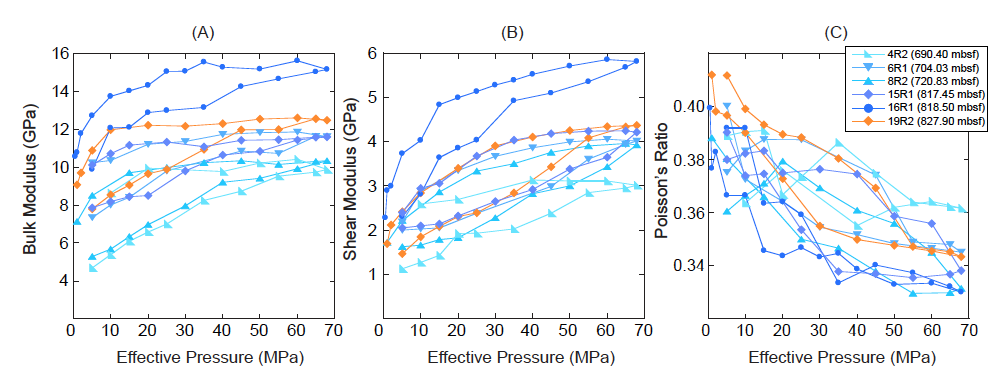 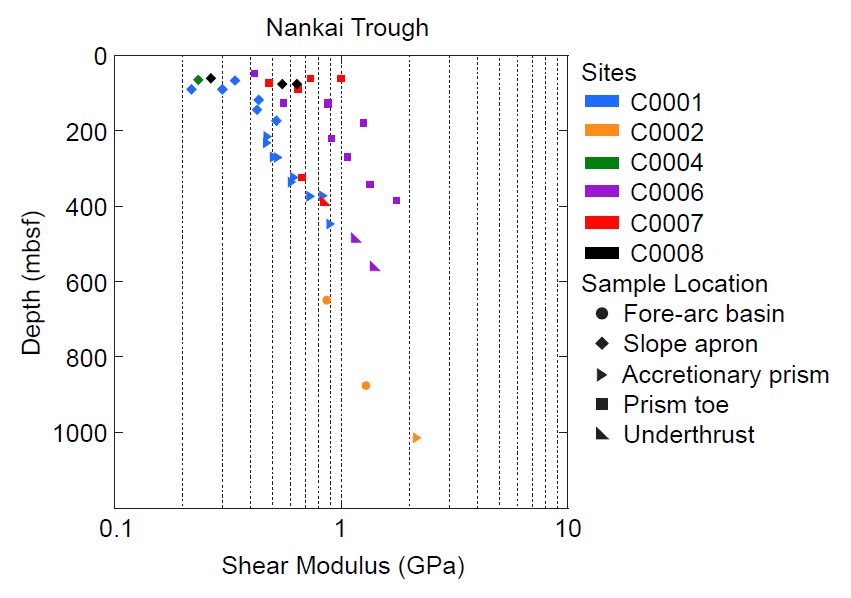 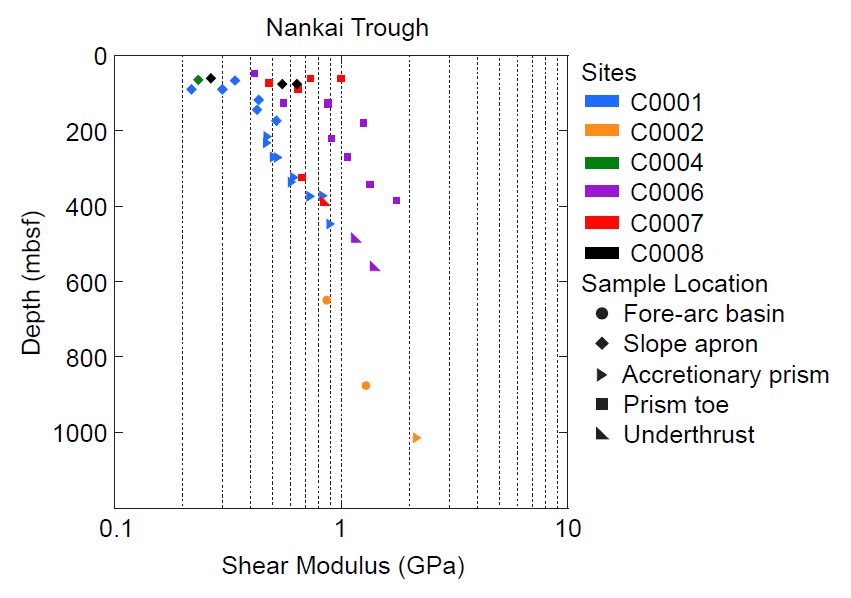 